Priory Lane Community School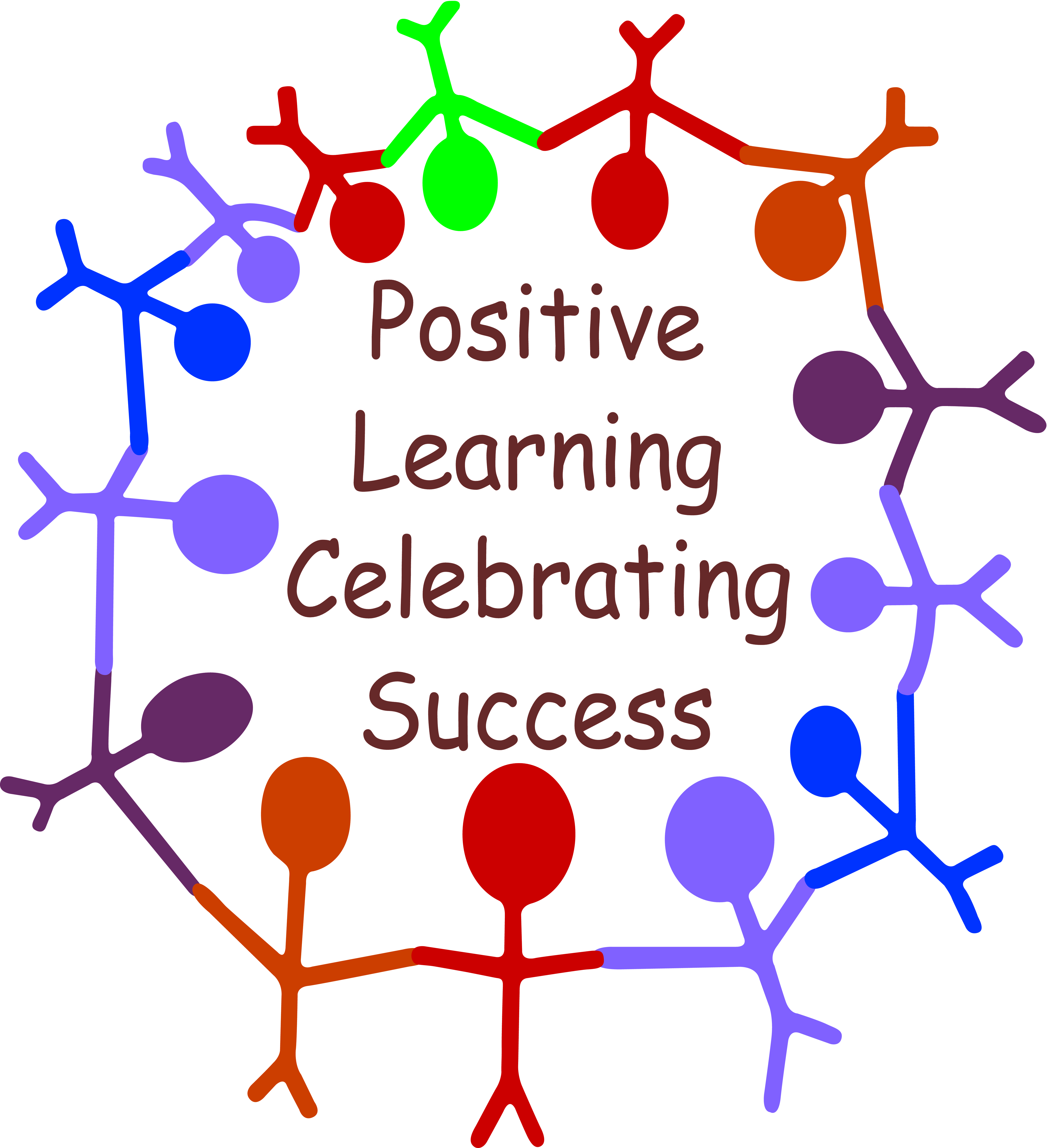 SENDCO Job Description Responsible to: Senior School LeadersKey Responsibilities:The effective implementation of school Education Health Care Plans (EHCPs)Managing provision for Special Educational Needs and Disabilities, and Pupil ProfilesDemonstrate outstanding quality first teaching and learning which impacts on pupil outcomes.Duties
The duties outlined in this job description are in addition to those covered by the latest School Teachers' Pay and Conditions Document.  They may be modified by the Headteacher, with your agreement, to reflect or anticipate changes in the job, commensurate with the salary and job title.Teaching and LearningWorking with class teachers, support staff and the wider community:Identify and adopt the most effective teaching approaches for pupils with SEND Monitor, evaluate and adjust teaching and learning activities to meet the needs of pupils with SEND Identify and teach the basic skills that will develop pupils' ability to work independently Liaise with other schools to ensure continuity of support and learning when transferring pupils with SEND Meet the needs of individual pupils, including SEND & liaise with the Looked After Children Lead to formulate ePEPS in collaboration with the Virtual Headteacher for the Local Authority Evaluate assessment data and discuss next steps with the HeadteacherRecording and AssessmentSet appropriately challenging targets for raising achievement among pupils with SEND Identify, assess and review SEND, and collect and interpret SEND assessment dataEnable early identification and intervention through assessment and observation within the school environment.Ensure the interventions within every year group meet the needs of all pupils with SENDIn collaboration with class teachers, keep parents informed (through structured conversations) of their child's progress at key and regular intervals throughout the year  Training and DevelopmentThe National Award for Special Educational Needs Co-ordination is a requirement for the post-holder. This may be being worked towardsDeliver and share training and development opportunities within the school and across partnershipsSupport and help induct new members of staff, including Early Careers Teachers (ECTs)Attend courses/meetings and evaluate and report back to key staff on the essential issuesEnsure teachers know the strengths and targets for all SEND pupils, that they use the strategies within EHCPs, and the recommendations within specialists’ reports, in their planning for pupils with SENDTake an active role in organising special curriculum events, as agreed with the HeadteacherAssist class teachers with their termly parent meetings and in their communications with parentsLeadershipEnsure all members of staff recognise and fulfill their statutory responsibilities to pupils with SEND, and ensure all school staff understand their roles and the changes under the SEND Code of PracticeProvide training opportunities for teaching assistants including HLTAs, teachers and other adults working with our pupils, to learn about particular aspects of SEND and effective teaching strategiesOrganise and lead inset to assist teachers in providing early intervention for pupils with SEND, through first quality practiceHelp teachers with children with SEND and EHCPs to meet individual needs and ensure statutory paperwork and other preparation for meetings e.g. Multi Professional Planning Meetings are completed in good time. Where necessary, send reviews to the appropriate agenciesMonitor the children with SEND to check that they are making expected or better progress throughout the school Lead SEN reviews on pupil progress to provide challenge and support to improve their progressMonitor the effectiveness of interventions delivered by teaching assistants/HLTAs and the impact they have on pupils when working with them in classes Write and review rapid impact plans for improving provision and achievement of SENDLiaise with members of the Governing Body to inform them of quality of teaching and learning, progress of pupils, and overall standards across all Key Stages where appropriateDevelop productive partnerships with outside agencies and identify needs across the school for commissioning support, raising requests with the HeadteacherStandards and Quality AssuranceSupport and promote the high aspirations, positive ethos and inclusive culture of the school to colleagues, governors, parents, children, and members of the wider school community  Provide a key reference point in providing information and support for families of children with SENDSupport and promote all school policies and procedures, particularly those relating to child protection and safeguarding, equality, health and safety, confidentiality, behaviour, data protection and supporting pupils with medical needsLiaise with the Headteacher and SLT promptly following meetings regarding pupils and parents of the school, and maintain up to date records of any actions/outcomes resulting from meetings  Be aware of and support pupil differences, and ensure that all pupils have equal access to all school opportunitiesTo promote the general progress and well-being of individual pupils throughout the schoolTo provide advice and guidance to pupils and parents on educational, emotional and social matters, in line with school policiesAttend and participate fully in school events where requiredAttend Phase meetings, staff meetings and Leadership meetings as identified on the school’s development plans. Develop strong links with governors and other schools within our local partnerships